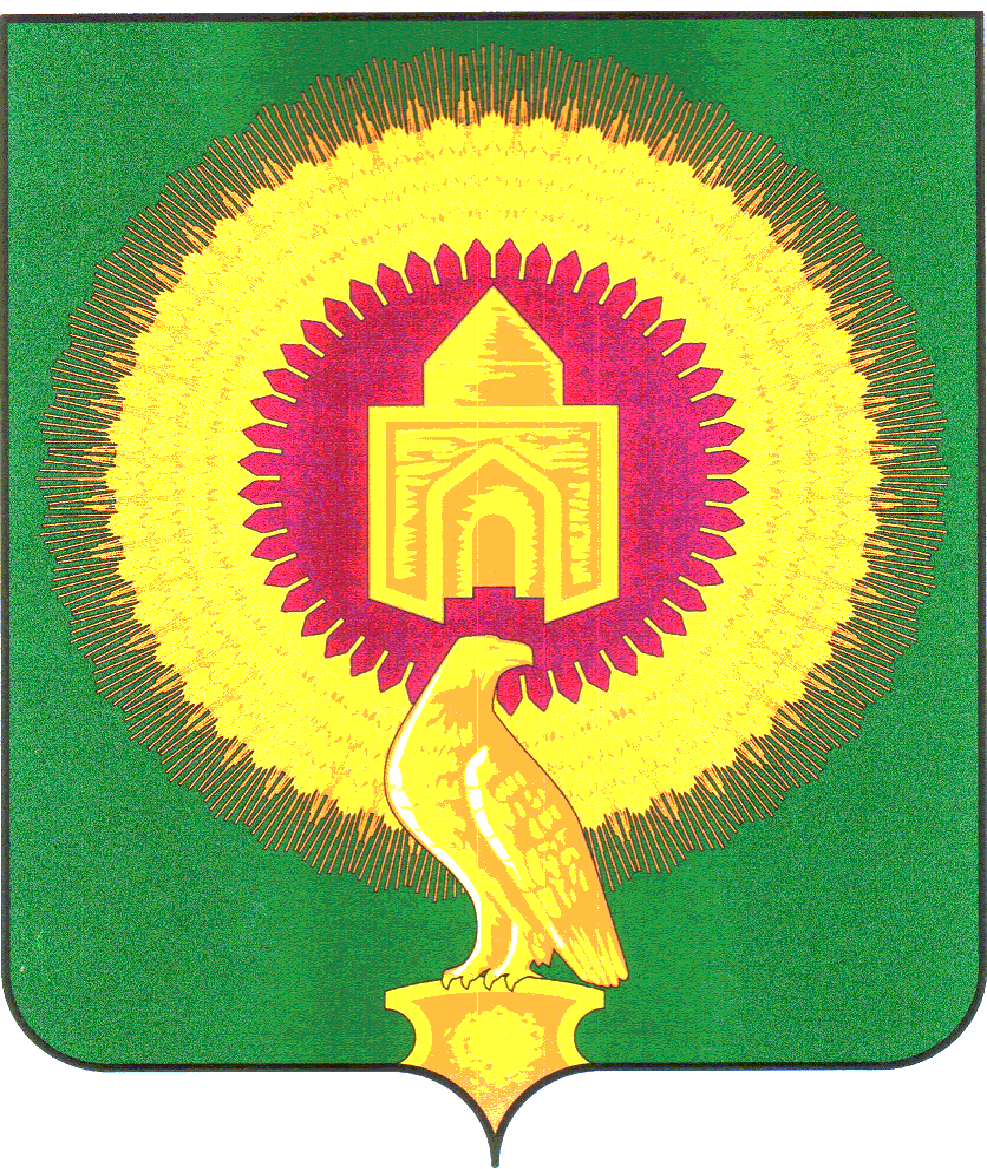 СОВЕТА  ДЕПУТАТОВАЛЕКСЕЕВСКОГО СЕЛЬСКОГО ПОСЕЛЕНИЯРЕШЕНИЕОт 07.05.2013г   № 05с.АлексеевкаОб исполнении бюджета Алексеевского сельскогопоселения за 2012 год.Заслушав доклад начальника финансового отдела Ивановой А.П. «Об исполнении  бюджета  Алексеевского сельского поселения за 2012 год», Совет депутатов Алексеевского сельского поселенияРЕШАЕТ:Утвердить отчет об исполнении бюджета сельского поселения за 2012 год по доходам в сумме  12387,35  тыс. рублей, по расходам  9505,38 тыс. рублей:в разрезе доходов согласно приложению 1      по распределению расходов по разделам и подразделам классификации расходов бюджета согласно приложению 2;     по ведомственной структуре расходов бюджета согласно приложению 3;Глава Алексеевскогосельского поселения:                                             В.И. Шевяков		Приложение 1к решению	Совета депутатовАлексеевского  сельского поселения«Об исполнении бюджета Алексеевского сельского поселения за 2012г»от 07.05.2013г № 05Исполнение бюджета Алексеевского сельского поселения по доходам за 2012 годИсполнение бюджета Алексеевского сельского поселения по доходам за 2012 годИсполнение бюджета Алексеевского сельского поселения по доходам за 2012 годИсполнение бюджета Алексеевского сельского поселения по доходам за 2012 годКВДКОСГУНаименование КВДЗачислено (тыс.рублей)1.00.00.00.0.00.0.0000.0.0НАЛОГОВЫЕ И НЕНАЛОГОВЫЕ ДОХОДЫ911,751.01.00.00.0.00.0.0000.0.0НАЛОГИ НА ПРИБЫЛЬ, ДОХОДЫ98,651.01.02.00.0.01.0.0001.1.0Налог на доходы физических лиц98,651.01.02.01.0.01.0.0001.1.0Налог на доходы физических лиц с доходов, источником которых является налоговый агент, за исключением доходов, в отношении которых исчисление и уплата налога осуществляются в соответствии со статьями 227, 2271 и 228 Налогового кодекса Российской Федерации97,171.01.02.02.0.01.0.0001.1.0Налог на доходы физических лиц с доходов, полученных от осуществления деятельности физическими лицами, зарегистрированными в качестве индивидуальных предпринимателей, нотариусов, занимающихся частной практикой, адвокатов, учредивших адвокатские кабинеты и других лиц, занимающихся частной практикой в соответствии со статьей 227 Налогового кодекса Российской Федерации1,481.01.02.03.0.01.0.0001.1.0Налог на доходы физических лиц с доходов,  полученных физическими лицами в соответствии со статьей 228 Налогового Кодекса Российской Федерации0,001.05.00.00.0.00.0.0000.0.0НАЛОГИ НА СОВОКУПНЫЙ ДОХОД0,091.05.03.00.0.01.0.0001.1.0Единый сельскохозяйственный налог0,091.05.03.01.0.01.0.0001.1.0Единый сельскохозяйственный налог0,091.05.03.02.0.01.0.0001.1.0Единый сельскохозяйственный налог (за налоговые периоды, истекшие до 1 января 2011 года)1.06.00.00.0.00.0.0000.0.0НАЛОГИ НА ИМУЩЕСТВО332,621.06.01.00.0.00.0.0001.1.0Налог на имущество физических лиц33,711.06.01.03.0.10.0.0001.1.0Налог на имущество физических лиц, взимаемый по ставкам, применяемым к объектам налогообложения, расположенным в границах поселений 33,711.06.06.00.0.00.0.0001.1.0Земельный налог298,911.06.06.01.3.10.0.0001.1.0Земельный налог, взимаемый по ставкам, установленным в соответствии с подпунктом 1 пункта 1 статьи 394 Налогового кодекса Российской Федерации и применяемым к объектам налогообложения, расположенным в границах поселений 319,991.06.06.02.3.10.0.0001.1.0Земельный налог, взимаемый по ставкам, установленным в соответствии с подпунктом 2 пункта 1 статьи 394 Налогового кодекса Российской Федерации и применяемым к объектам налогообложения, расположенным в границах поселений-21,081.08.00.00.0.00.0.0000.0.0ГОСУДАРСТВЕННАЯ ПОШЛИНА8,271.08.04.02.0.01.0.0001.1.0Государственная пошлина за совершение нотариальных действий должностными лицами органов местного самоуправления, уполномоченными в соответствии с законодательными актами Российской Федерации на совершение нотариальных действий8,271.11.00.00.0.00.0.0000.0.0ДОХОДЫ ОТ ИСПОЛЬЗОВАНИЯ ИМУЩЕСТВА, НАХОДЯЩЕГОСЯ В ГОСУДАРСТВЕННОЙ И МУНИЦИПАЛЬНОЙ СОБСТВЕННОСТИ290,691.11.05.01.3.10.0.0001.2.0Доходы, получаемые в виде арендной платы за земельные участки, государственная собственность на которые не разграничена и которые расположены в границах поселений, а также средства от продажи права на заключение договоров аренды указанных земельных участков87,511.11.05.02.5.10.0.0001.2.0Доходы, получаемые в виде арендной платы, а также средства от продажи права на заключение договоров аренды за земли, находящиеся в собственности поселений (за исключением земельных участков муниципальных автономных учреждений)203,181.13.00.00.0.00.0.0000.0.0ДОХОДЫ ОТ ОКАЗАНИЯ ПЛАТНЫХ УСЛУГ И КОМПЕНСАЦИИ ЗАТРАТ ГОСУДАРСТВА11,151.13.01.99.5.10.0.0001.3.0Прочие доходы от оказания платных услуг (работ) получателями средств бюджетов поселений11,151.14.00.00.0.00.0.0000.0.0ДОХОДЫ ОТ ПРОДАЖИ МАТЕРИАЛЬНЫХ И НЕМАТЕРИАЛЬНЫХ АКТИВОВ0,271.14.06.01.3.10.0.0004.3.0Доходы от продажи земельных участков, государственная собственность на которые не разграничена и которые расположены в границах поселений0,271.16.00.00.0.00.0.0000.0.0ШТРАФЫ, САНКЦИИ, ВОЗМЕЩЕНИЕ УЩЕРБА40,671.16.90.05.0.10.0.0001.4.0Прочие поступления от денежных взысканий (штрафов) и иных сумм в возмещение ущерба, зачисляемые в бюджеты поселений40,671.17.00.00.0.00.0.0000.0.0ПРОЧИЕ НЕНАЛОГОВЫЕ ДОХОДЫ129,351.17.01.05.0.10.0.0001.8.0Невыясненные поступления, зачисляемые в бюджеты поселений129,352.00.00.00.0.00.0.0000.0.0БЕЗВОЗМЕЗДНЫЕ ПОСТУПЛЕНИЯ11475,592.02.00.00.0.00.0.0000.0.0БЕЗВОЗМЕЗДНЫЕ ПОСТУПЛЕНИЯ ОТ ДРУГИХ БЮДЖЕТОВ БЮДЖЕТНОЙ СИСТЕМЫ РОССИЙСКОЙ ФЕДЕРАЦИИ11475,592.02.01.00.0.00.0.0001.5.1Дотации бюджетам субъектов Российской Федерации и муниципальных образований11376,892.02.01.00.1.10.0.0001.5.1Дотации бюджетам поселений на выравнивание бюджетной обеспеченности1142,002.02.01.00.3.10.0.0001.5.1Дотации бюджетам поселений на поддержку мер по обеспечению сбалансированности бюджетов10234,892.02.03.00.0.00.0.0001.5.1Субвенции бюджетам субъектов Российской Федерации и муниципальных образований98,702.02.03.00.3.10.0.0001.5.1Субвенции бюджетам поселений на государственную регистрацию актов гражданского состояния16,802.02.03.01.5.10.0.0001.5.1Субвенции бюджетам поселений на осуществление первичного воинского учета на территориях, где отсутствуют военные комиссариаты81,90 Итого доходов:12387,35Приложение № 2                                     к решению Совета депутатов Алексеевского сельского поселения "Об исполнении бюджета Алексеевского сельского поселения за 2012 год" от 07.05.2013г № 05Приложение № 2                                     к решению Совета депутатов Алексеевского сельского поселения "Об исполнении бюджета Алексеевского сельского поселения за 2012 год" от 07.05.2013г № 05Приложение № 2                                     к решению Совета депутатов Алексеевского сельского поселения "Об исполнении бюджета Алексеевского сельского поселения за 2012 год" от 07.05.2013г № 05Расходы бюджета сельского поселения за 2012 год по разделам и подразделам классификации расходов бюджетаРасходы бюджета сельского поселения за 2012 год по разделам и подразделам классификации расходов бюджетаРасходы бюджета сельского поселения за 2012 год по разделам и подразделам классификации расходов бюджетаРасходы бюджета сельского поселения за 2012 год по разделам и подразделам классификации расходов бюджетатыс. руб.НаименованиеРазделПодразделСуммаОБЩЕГОСУДАРСТВЕННЫЕ ВОПРОСЫ011 538,26Другие общегосударственные вопросы011373,99Обеспечение деятельности финансовых, налоговых и таможенных органов и органов финансового (финансово-бюджетного) надзора0106375,12Функционирование Правительства Российской Федерации, высших исполнительных органов государственной власти субъектов Российской Федерации, местных администраций0104756,93Функционирование высшего должностного лица субъекта Российской Федерации и муниципального образования0102332,22НАЦИОНАЛЬНАЯ ОБОРОНА0281,90Мобилизационная и вневойсковая подготовка020381,90НАЦИОНАЛЬНАЯ БЕЗОПАСНОСТЬ И ПРАВООХРАНИТЕЛЬНАЯ ДЕЯТЕЛЬНОСТЬ0316,80Органы юстиции030416,80НАЦИОНАЛЬНАЯ ЭКОНОМИКА04164,88Дорожное хозяйство (дорожные фонды)0409149,88Другие вопросы в области национальной экономики041215,00ЖТЛТЩНО-КОММУНАЛЬНОЕ ХОЗЯЙСТВО052 174,55Благоустройство0503715,90Другие вопросы в области жилищно-коммунального хозяйства05051 458,65ОБРАЗОВАНИЕ071 198,86Молодежная политика и оздоровление детей07071 198,86КУЛЬТУРА И КИНЕМАТОГРАФИЯ084 241,06Культура08014 241,06ФИЗИЧЕСКАЯ КУЛЬТУРА И СПОРТ1189,07Физическая культура110189,079 505,38Приложение № 3                                     к решению Совета депутатов Алексеевского сельского поселения "Об исполнении бюджета Алексеевского сельского поселения за 2012 год" от 07.05.2013г № 05Приложение № 3                                     к решению Совета депутатов Алексеевского сельского поселения "Об исполнении бюджета Алексеевского сельского поселения за 2012 год" от 07.05.2013г № 05Приложение № 3                                     к решению Совета депутатов Алексеевского сельского поселения "Об исполнении бюджета Алексеевского сельского поселения за 2012 год" от 07.05.2013г № 05Расходы бюджета сельского поселения за 2012 год по разделам и подразделам классификации расходов бюджетаРасходы бюджета сельского поселения за 2012 год по разделам и подразделам классификации расходов бюджетаРасходы бюджета сельского поселения за 2012 год по разделам и подразделам классификации расходов бюджетаРасходы бюджета сельского поселения за 2012 год по разделам и подразделам классификации расходов бюджетаРасходы бюджета сельского поселения за 2012 год по разделам и подразделам классификации расходов бюджетаРасходы бюджета сельского поселения за 2012 год по разделам и подразделам классификации расходов бюджетаРасходы бюджета сельского поселения за 2012 год по разделам и подразделам классификации расходов бюджетаРасходы бюджета сельского поселения за 2012 год по разделам и подразделам классификации расходов бюджетатыс.рубНаименованиеВедомствоРазделПодразделЦелевая статьяВид расходаСуммаАдминистрация Алексеевского поселения Варненского муниципального района Челябинской области8149 505,38ОБЩЕГОСУДАРСТВЕННЫЕ ВОПРОСЫ814011 538,26Функционирование высшего должностного лица субъекта Российской Федерации и муниципального образования814010102332,22Глава муниципального образования8140101020020300332,22Выполнение функций органами местного самоуправления8140101020020300500332,22Функционирование Правительства Российской Федерации, высших исполнительных органов государственной власти субъектов Российской Федерации, местных администраций814010104756,93Центральный аппарат8140101040020400752,47Выполнение функций органами местного самоуправления8140101040020400500752,47Уплата налога на имущество организаций,земельного и транспортного налога81401010400289004,46Выполнение функций органами местного самоуправления81401010400289005004,46Обеспечение деятельности финансовых, налоговых и таможенных органов и органов финансового (финансово-бюджетного) надзора814010106375,12Центральный аппарат8140101060020400375,12Выполнение функций органами местного самоуправления8140101060020400500375,12Другие общегосударственные вопросы81401011373,99Оценка недвижимости, признание прав и регулирование отношений по государственной и муниципальной собственности814010113090020071,59Выполнение функций органами местного самоуправления814010113090020050071,59МЦП "Профилактики преступлений и иных правонарушений в Варненском муниципальном районе на 2012-2013 годы"81401011379500432,40Выполнение функций органами местного самоуправления81401011379500435002,40НАЦИОНАЛЬНАЯ ОБОРОНА8140281,90Мобилизационная и вневойсковая подготовка81402020381,90Осуществление первичного воинского учета на территориях, где отсутствуют военные комиссариаты814020203001360081,90Выполнение функций органами местного самоуправления814020203001360050081,90НАЦИОНАЛЬНАЯ БЕЗОПАСНОСТЬ И ПРАВООХРАНИТЕЛЬНАЯ ДЕЯТЕЛЬНОСТЬ8140316,80Органы юстиции81403030416,80Государственная регистрация актов гражданского состояния814030304001380016,80Выполнение функций органами местного самоуправления814030304001380050016,80НАЦИОНАЛЬНАЯ ЭКОНОМИКА81404164,88Дорожное хозяйство (дорожные фонды)814040409149,88Строительство и содержание дорог8140404096000200149,88Выполнение функций органами местного самоуправления8140404096000200500149,88Другие вопросы в области национальной экономики81404041215,00МЦП "Эффективное использование и распоряжение муниципальным имуществом, оценка недвижимости, мероприятия по землеустройству и землепользованию на территории Варненского муниципального района на 2011-2013 годы"814040412795004115,00Выполнение функций органами местного самоуправления814040412795004150015,00ЖИЛИЩНО-КОММУНАЛЬНОЕ ХОЗЯЙСТВО814052 174,55Благоустройство814050503715,90Уличное освещение814050503600010092,77Выполнение функций органами местного самоуправления814050503600010050092,77Расходы на прочие мероприятия по благоустройству городских округов и поселений, не отнесенные к целевым статьям8140505036000500531,90Выполнение функций органами местного самоуправления8140505036000500500531,90МЦП "Комплексное развитие системы коммунальной инфраструктуры на 2010-2015 г в Варненском муниципальном районе"814050503795003591,23Выполнение функций органами местного самоуправления814050503795003550091,23Другие вопросы в области жилищно-коммунального хозяйства8140505051 458,65МЦП "Комплексное развитие системы коммунальной инфраструктуры на 2010-2015 г в Варненском муниципальном районе"81405050579500351 458,65Выполнение функций органами местного самоуправления81405050579500355001 458,65ОБРАЗОВАНИЕ814071 198,86Молодежная политика и оздоровление детей8140707071 198,86МЦП реализации приоритетного национального проекта «Образование» на территории Варненского муниципального района на 2012 год81407070779500201 198,86Выполнение функций органами местного самоуправления81407070779500205001 198,86КУЛЬТУРА И КИНЕМАТОГРАФИЯ814084 241,06Культура8140808014 241,06Уплата налога на имущество организаций, земельного и транспортного налога дворцами и домами культуры814080801440890012,58Выполнение функций казенными учреждениями814080801440890000112,58Обеспечение деятельности (оказание услуг) подведомственных казенных учреждений за счет средств местного бюджета81408080144099014 198,92Выполнение функций казенными учреждениями81408080144099010014 198,92МЦП " Повышения энергетической эффективности экономики Варненского муниципального района и сокращения энергетических издержек в бюджетном секторе на 2010-2020 годы"814080801795000629,56Выполнение функций казенными учреждениями814080801795000600129,56ФИЗИЧЕСКАЯ КУЛЬТУРА И СПОРТ8141189,07Физическая культура81411110189,07МЦП "Развитие физической культуры и спорта в Варненском муниципальном районе на 2009-2012 годы"814111101795002789,07Выполнение функций органами местного самоуправления814111101795002750089,079 505,38